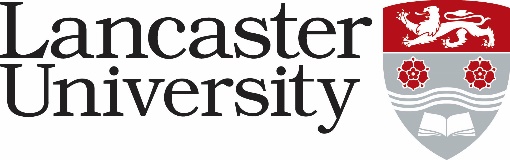 PERSON SPECIFICATIONMarketing Coordinator (Copy and Content) – Marketing Office, External RelationsVacancy Ref: 0497-24Application Form – assessed against the application form, curriculum vitae and letter of support. Applicants will not be asked to answer a specific supporting statement. Normally used to evaluate factual evidence eg award of a qualification. Will be “scored” as part of the shortlisting process.  Supporting Statements - applicants are asked to provide a statement to demonstrate how they meet the criteria. The response will be “scored” as part of the shortlisting process. Interview – assessed during the interview process by either competency based interview questions, tests, presentation etc.CriteriaEssential/ Desirable* Application Form/ Supporting Statements/ Interview Relevant qualification or equivalent experience of content creationEssentialApplication Form/Supporting StatementsSignificant experience of copywriting and proofreading for print and digital channels EssentialSupporting Statements/InterviewAbility to tailor approaches of content creation for different audiences/personas and formats/channels EssentialSupporting Statements/InterviewClose attention to detail and a high level of accuracy in all areas of workEssentialApplication Form/Interview TestGood communication skills, including the ability to present information in an appropriate format to internal and external stakeholdersEssentialApplication Form/InterviewExcellent organisational skills and experience of effectively prioritising workloads to meet competing deadlinesEssentialInterviewAbility to work independently and in a team and have a flexible approach to workEssentialInterviewFlexible approach to work patterns including the ability to work occasional evening or weekends where requiredEssentialInterviewExcellent knowledge of relevant IT packages including Microsoft Word, Excel and Outlook. EssentialApplication form/InterviewExperience of interpreting creative briefs and delivering on project objectives DesirableSupporting Statements/InterviewExperience of monitoring and analysing data, statistics and performance measurements related to marketing activitiesDesirableSupporting Statements/InterviewExperience of using content management systems, email marketing software or customer relationship management (CRM) systems DesirableApplication Form/Supporting StatementsA commitment to ongoing personal development and trainingEssentialApplication Form/InterviewExperience of working in higher education with an awareness of wider University/HE issues affecting student recruitment and marketingDesirableSupporting Statements/Interview